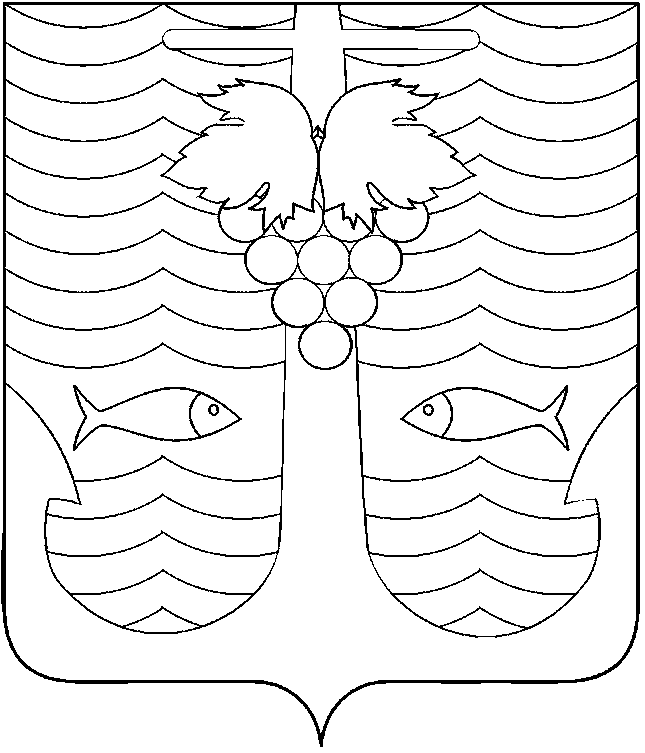 АДМИНИСТРАЦИЯ  ТЕМРЮКСКОГО ГОРОДСКОГО ПОСЕЛЕНИЯТЕМРЮКСКОГО РАЙОНА                                                            ПОСТАНОВЛЕНИЕот  31.10.2016                                                                                                     № 1345                                                                   город Темрюк                     Об утверждении муниципальной программыТемрюкского городского поселения Темрюкского района«Обеспечение жильем молодых семей»В целях реализации подпрограммы «Обеспечение жильем молодых семей» федеральной целевой программы «Жилище» на 2015-2020 годы, утвержденной постановлением Правительства Российской Федерации от        17 декабря 2010 года № 1050, на основании статьи 179 Бюджетного кодекса Российской Федерации, Устава Темрюкского городского поселения Темрюкского района, п о с т а н о в л я ю:1. Утвердить муниципальную программу Темрюкского городского поселения Темрюкского района «Обеспечение жильем молодых семей» (приложение).2. Считать утратившими силу:1) постановление администрации Темрюкского городского поселения Темрюкского района от 1 октября 2014 года № 927 «Об утверждении муниципальной программы «Обеспечение жильем молодых семей на территории Темрюкского городского поселения Темрюкского района на 2015 – 2018 годы»;2) постановление администрации Темрюкского городского поселения Темрюкского района от 8 мая 2015 года № 385 «О внесении изменений в постановление администрации Темрюкского городского поселения Темрюкского района от 1 октября 2014 года № 927 «Об утверждении муниципальной программы «Обеспечение жильем молодых семей на территории Темрюкского городского поселения Темрюкского района на 2015 – 2017 годы»,3) постановление администрации Темрюкского городского поселения Темрюкского района от 5 июня 2015 года № 495 «О внесении изменений в постановление администрации Темрюкского городского поселения Темрюкского района от 1 октября 2014 года № 927 «Об утверждении муниципальной программы «Обеспечение жильем молодых семей на территории Темрюкского городского поселения Темрюкского района на 2015 – 2017 годы»;4) постановление администрации Темрюкского городского поселения Темрюкского района от 29 октября 2015 года № 1198 «О внесении изменений в постановление администрации Темрюкского городского поселения Темрюкского района от 1 октября 2014 года № 927 «Об утверждении муниципальной программы «Обеспечение жильем молодых семей на территории Темрюкского городского поселения Темрюкского района на 2015 – 2017 годы»;5) постановление администрации Темрюкского городского поселения Темрюкского района от 16 марта 2016 года № 303 «О внесении изменений в постановление администрации Темрюкского городского поселения Темрюкского района от 1 октября 2014 года № 927 «Об утверждении муниципальной программы «Обеспечение жильем молодых семей на территории Темрюкского городского поселения Темрюкского района на 2015 – 2018 годы»;6) постановление администрации Темрюкского городского поселения Темрюкского района от 15 июня 2016 года № 703 «О внесении изменений в постановление администрации Темрюкского городского поселения Темрюкского района от 1 октября 2014 года № 927 «Об утверждении муниципальной программы «Обеспечение жильем молодых семей на территории Темрюкского городского поселения Темрюкского района на 2015 – 2018 годы»;7) постановление администрации Темрюкского городского поселения Темрюкского района от 26 августа 2016 года № 1055 «О внесении изменений в постановление администрации Темрюкского городского поселения Темрюкского района от 1 октября 2014 года № 927 «Об утверждении муниципальной программы «Обеспечение жильем молодых семей на территории Темрюкского городского поселения Темрюкского района на 2015 – 2018 годы».3. Финансирование мероприятий муниципальной программы Темрюкского городского поселения Темрюкского района «Обеспечение жильем молодых семей» осуществлять в пределах средств, предусмотренных в бюджете Темрюкского городского поселения Темрюкского района на указанные цели.4. Заместителю главы Темрюкского городского поселения Темрюкского района С.В.Сайгашкину обеспечить обнародование постановления администрации Темрюкского городского поселения Темрюкского района «Об утверждении муниципальной программы Темрюкского городского поселения Темрюкского района «Обеспечение жильем молодых семей» в печатном средстве массовой информации и размещение на официальном сайте администрации Темрюкского городского поселения Темрюкского района в информационно –  телекоммуникационной сети «Интернет».5. Контроль за выполнением настоящего оставляю за собой.6. Постановление администрации Темрюкского городского поселения Темрюкского района «Об утверждении муниципальной программы Темрюкского городского поселения Темрюкского района «Обеспечение жильем молодых семей» вступает в силу с 1 января 2017 года.Исполняющий обязанности главыТемрюкского городского поселенияТемрюкского района                                                                              В.Д.ШабалинПРИЛОЖЕНИЕк постановлению администрацииТемрюкского городского поселенияТемрюкского районаот 31.10.2016 № 1345Муниципальная программаТемрюкского городского поселения Темрюкского района«Обеспечение жильем молодых семей»ПАСПОРТмуниципальной программы Темрюкского городского поселенияТемрюкского района «Обеспечение жильем молодых семей»1. Характеристика сферы обеспечения жильем молодых семей, содержание проблемы и обоснование необходимости ее решения программным методомВ настоящее время 4 молодых семьи  Темрюкского городского поселения Темрюкского района, признанных нуждающимися в улучшении жилищных условий, включены в муниципальный список молодых семей-участников подпрограммы «Обеспечение жильем молодых семей» федеральной целевой программы «Жилище» на 2015 - 2020 годы, утвержденной постановлением Правительства Российской Федерации от 17 декабря 2010 года № 1050             «О федеральной целевой программе «Жилище» на 2015 - 2020 годы» (далее – подпрограмма), изъявивших желание получить социальную выплату в 2017 году по Темрюкскому городскому поселению Темрюкского района.Как правило, молодые семьи не могут получить доступ на рынок жилья без бюджетной поддержки. Даже имея достаточный уровень дохода для получения ипотечного жилищного кредита, они не могут уплатить первоначальный взнос при получении кредита.Молодые семьи в основном являются приобретателями первого в своей жизни жилья, а значит, не имеют в собственности жилого помещения, которое можно было бы использовать в качестве обеспечения уплаты первоначального взноса при получении ипотечного жилищного кредита или займа. К тому же, как правило, они еще не имеют возможности накопить на эти цели необходимые средства.Однако такая категория населения имеет хорошие перспективы роста заработной платы по мере повышения квалификации, и государственная помощь в предоставлении средств на уплату первоначального взноса при получении ипотечных жилищных кредитов или займов будет являться для них хорошим стимулом дальнейшего профессионального роста.Поддержка молодых семей при решении жилищной проблемы станет основой стабильных условий жизни для этой наиболее активной части населения, повлияет на улучшение демографической ситуации в стране. Возможность решения жилищной проблемы, в том числе с привлечением средств ипотечного жилищного кредита или займа, создаст для молодежи стимул к повышению качества трудовой деятельности, уровня квалификации в целях роста заработной платы.Решение жилищной проблемы молодых граждан России позволит сформировать экономически активный слой населения.Необходимость устойчивого функционирования системы улучшения жилищных условий молодых семей определяет целесообразность использования программно-целевого метода для решения их жилищной проблемы, поскольку эта проблема:является одной из приоритетных при формировании муниципальных программ и ее решение позволит обеспечить улучшение жилищных условий и качества жизни молодых семей;не может быть решена в пределах одного финансового года и требует бюджетных расходов в течение нескольких лет;носит комплексный характер и ее решение окажет влияние на рост социального благополучия и общее экономическое развитие.Основанием для разработки данной программы является  постановление Правительства Российской Федерации от 17 декабря 2010 года № 1050 «О федеральной целевой программе «Жилище» на 2015 - 2020 годы», Правила предоставления молодым семьям социальных выплат на приобретение (строительство) жилья и их использования, утвержденные постановлением администрации Темрюкского городского поселения Темрюкского района от   13 мая 2016 года № 553.2. Цели, задачи и целевые показатели, сроки и этапы реализации муниципальной программы Темрюкского городского поселенияТемрюкского района «Обеспечение жильем молодых семей»Основной целью программы является предоставление муниципальной поддержки в решении жилищной проблемы молодым семьям Темрюкского городского поселения Темрюкского района, нуждающимся в улучшении жилищных условий.Основной задачей программы является получение молодыми семьями – участниками подпрограммы социальных выплат на приобретение (строительство) жилья (далее – социальные выплаты).Условиями достижения целей программы является решение задач программы.Основными принципами реализации программы являются:- добровольность участия в программе молодых семей;- признание молодой семьи нуждающейся в улучшении жилищных условий в соответствии с законодательством Российской Федерации;- возможность для молодых семей  реализовать свое право на получение поддержки за счет  средств федерального  бюджета, бюджета Краснодарского края и бюджета Темрюкского городского поселения Темрюкского района при улучшении жилищных условий в рамках программы только один раз;- молодым семьям, которым ранее была оказана поддержка в рамках федеральных, краевых и муниципальных программ поддержки при улучшении жилищных условий, право на получение социальной выплаты в рамках настоящей программы не предоставляется.Условиями прекращения реализации программы являются досрочное достижение целей и задач программы, а также изменение механизмов реализации государственной жилищной политики.Целевым показателем программы является количество молодых семей получивших социальные выплаты на приобретение (строительство) жилья.Поэтапная реализация программы будет проводиться в 2017 – 2019 годах.3. Перечень и краткое описание подпрограмм, основных мероприятий муниципальной программы Темрюкского городского поселенияТемрюкского района «Обеспечение жильем молодых семей»4. Обоснование ресурсного обеспечения муниципальной программыПланируемые уровни софинансирования социальной выплаты в рамках программы составляют:за счет федерального бюджета – 30,5 %;за счет краевого бюджета – 42 %;за счет местного бюджета – 27,5 %.   Выделение средств на реализацию мероприятий программы производится из бюджета Темрюкского городского поселения  Темрюкского района, утвержденного в установленном порядке.Реализация мероприятий программы за счет средств федерального бюджета и средства бюджета Краснодарского края осуществляется на основании соглашений о предоставлении субсидий на софинансирование расходных обязательств муниципального образования Краснодарского края  на предоставление социальных выплат молодым семьям на приобретение (строительство) жилья.5. Методика оценки эффективности реализации муниципальной программыЭффективность реализации программы и использование выделенных на нее средств федерального бюджета, бюджета Краснодарского края и бюджета Темрюкского городского поселения Темрюкского района будет обеспечена за счет:- исключения возможности нецелевого использования бюджетных средств;- прозрачности использования бюджетных средств;- государственного регулирования порядка расчета размера и предоставления социальных выплат;- адресного предоставления социальных выплат;- привлечения молодыми семьями собственных, кредитных и заемных средств для приобретения (строительства) жилья.Успешное выполнение мероприятий программы позволит обеспечить жильем молодые семьи, нуждающиеся в улучшении жилищных условий, а также позволит обеспечить:- привлечение в жилищную сферу дополнительных финансовых средств банков и других организаций, предоставляющих ипотечные жилищные кредиты и займы, собственных средств граждан;- развитие и закрепление положительных демографических тенденций в обществе;- укрепление семейных отношений и снижение уровня социальной напряженности в обществе;- развитие системы ипотечного жилищного кредитования.Методика оценки эффективности реализации программы основывается на принципе сопоставления фактически достигнутых значений целевых показателей с их плановыми значениями по результатам отчетного года.По итогам реализации программы к 2019 году 4 молодых семьи Темрюкского городского поселения Темрюкского района, признанные нуждающимися в улучшении жилищных условий, получат возможность реализовать свое право на получение поддержки за счет средств федерального  бюджета, бюджета Краснодарского края и бюджета Темрюкского городского поселения Темрюкского района для улучшения жилищных условий, путем получения социальных выплат на приобретение (строительство) жилья.6. Механизм реализации муниципальной программыМеханизм реализации программы предусматривает осуществление следующих мероприятий:формирование нормативно-правовой базы для реализации программы;эффективное использование бюджетных средств для достижения основной цели и задач программы;организацию и проведение информационной работы среди населения;предоставление социальных выплат молодым семьям на приобретение (строительство) жилья;оценка динамики достижения показателей программы и реализации программы в целом;технический контроль за ходом выполнения мероприятий программы.В целях реализации программы предусматривается заключение соглашений с органами исполнительной власти Краснодарского края.Основным механизмом реализации программы является предоставление свидетельств о праве на получение социальной выплаты на приобретение жилого помещения или создание объекта индивидуального жилищного строительства, удостоверяющих право граждан - участников подпрограммы на получение социальной выплаты за счет средств бюджета Темрюкского городского поселения Темрюкского района на приобретение (строительство) жилья с участием средств федерального и краевого бюджетов.Контроль за реализацией программы осуществляет администрация Темрюкского городского поселения Темрюкского района и Совет Темрюкского городского поселения Темрюкского района.Исполняющий обязанности главыТемрюкского городского поселенияТемрюкского района                                                                              В.Д.ШабалинКоординатор муниципальной программы   юридический отдел администрации Темрюкского городского поселения Темрюкского районаУчастники муниципальной программыюридический отдел администрации Темрюкского городского поселения Темрюкского районаЦели муниципальной программыпредоставление муниципальной поддержки в решении жилищной проблемы молодым семьям Темрюкского городского поселения Темрюкского района, нуждающимся в улучшении жилищных условий Задачи муниципальной программыполучение молодыми семьями – участниками подпрограммы социальных выплат на приобретение (строительство) жильяПеречень целевых показателей муниципальной программыколичество молодых семей, получивших социальные выплаты на приобретение (строительство) жильяЭтапы и сроки реализации муниципальной программы2017 - 2019 годыОбъемы бюджетных ассигнований муниципальной программыобщий объем бюджетных ассигнований муниципальной программы составляет 3378,0 тыс. рублей, в том числе по годам реализации:2017 год –  723,9 тыс. рублей;2018 год –  965,1 тыс. рублей;2019 год –  1689,0 тыс. рублей.Из них за счет средств:местного бюджета, в том числе по годам реализации:2017 год –  264,7 тыс. рублей;2018 год –  352,8 тыс. рублей;2019 год –  464,4 тыс. рублей.краевого бюджета, в том числе по годам реализации:2017 год –  266,0 тыс. рублей;2018 год –  354,7 тыс. рублей;2019 год –  709,4 тыс. рублей.федерального бюджета, в том числе по годам реализации:2017 год –  193,2 тыс. рублей;2018 год –  257,6 тыс. рублей;2019 год –  515,2 тыс. рублей. Контроль за выполнением муниципальной программыконтроль за выполнением муниципальной программы осуществляет администрация Темрюкского городского поселения  Темрюкского района, Совет Темрюкского городского поселения Темрюкского района.№ п/пНаименование целевого  показателяЕдиница измеренияСтатусЗначение показателейЗначение показателейЗначение показателей№ п/пНаименование целевого  показателяЕдиница измеренияСтатус2017 год2018 год2019 год12345671Муниципальная программа Темрюкского городского поселения Темрюкского района «Обеспечение жильем молодых семей»Муниципальная программа Темрюкского городского поселения Темрюкского района «Обеспечение жильем молодых семей»Муниципальная программа Темрюкского городского поселения Темрюкского района «Обеспечение жильем молодых семей»Муниципальная программа Темрюкского городского поселения Темрюкского района «Обеспечение жильем молодых семей»Муниципальная программа Темрюкского городского поселения Темрюкского района «Обеспечение жильем молодых семей»Муниципальная программа Темрюкского городского поселения Темрюкского района «Обеспечение жильем молодых семей»1.1Количество молодых семей получивших социальные выплаты на приобретение (строительство) жильяшт.3112№ п/пНаимено-вание мероприятияНаимено-вание мероприятияИсточ-ники финан-сирова-нияИсточ-ники финан-сирова-нияОбъем финан-сирова-ния, всего (тыс. руб.)Объем финан-сирова-ния, всего (тыс. руб.)В том числепо годамВ том числепо годамВ том числепо годамВ том числепо годамВ том числепо годамНепосред-ственный результат реализации мероприятияНепосред-ственный результат реализации мероприятияЗаказчик, главный распоря-дитель (распоря-дитель) бюдже-тных средств, исполни-тельЗаказчик, главный распоря-дитель (распоря-дитель) бюдже-тных средств, исполни-тель№ п/пНаимено-вание мероприятияНаимено-вание мероприятияИсточ-ники финан-сирова-нияИсточ-ники финан-сирова-нияОбъем финан-сирова-ния, всего (тыс. руб.)Объем финан-сирова-ния, всего (тыс. руб.)2017 год2018 год2018 год2019 год2019 годНепосред-ственный результат реализации мероприятияНепосред-ственный результат реализации мероприятияЗаказчик, главный распоря-дитель (распоря-дитель) бюдже-тных средств, исполни-тельЗаказчик, главный распоря-дитель (распоря-дитель) бюдже-тных средств, исполни-тель12233445667788991Цель - предоставление муниципальной поддержки в решении жилищной проблемы молодым семьям Темрюкского городского поселения Темрюкского района, нуждающимся в улучшении жилищных условийЦель - предоставление муниципальной поддержки в решении жилищной проблемы молодым семьям Темрюкского городского поселения Темрюкского района, нуждающимся в улучшении жилищных условийЦель - предоставление муниципальной поддержки в решении жилищной проблемы молодым семьям Темрюкского городского поселения Темрюкского района, нуждающимся в улучшении жилищных условийЦель - предоставление муниципальной поддержки в решении жилищной проблемы молодым семьям Темрюкского городского поселения Темрюкского района, нуждающимся в улучшении жилищных условийЦель - предоставление муниципальной поддержки в решении жилищной проблемы молодым семьям Темрюкского городского поселения Темрюкского района, нуждающимся в улучшении жилищных условийЦель - предоставление муниципальной поддержки в решении жилищной проблемы молодым семьям Темрюкского городского поселения Темрюкского района, нуждающимся в улучшении жилищных условийЦель - предоставление муниципальной поддержки в решении жилищной проблемы молодым семьям Темрюкского городского поселения Темрюкского района, нуждающимся в улучшении жилищных условийЦель - предоставление муниципальной поддержки в решении жилищной проблемы молодым семьям Темрюкского городского поселения Темрюкского района, нуждающимся в улучшении жилищных условийЦель - предоставление муниципальной поддержки в решении жилищной проблемы молодым семьям Темрюкского городского поселения Темрюкского района, нуждающимся в улучшении жилищных условийЦель - предоставление муниципальной поддержки в решении жилищной проблемы молодым семьям Темрюкского городского поселения Темрюкского района, нуждающимся в улучшении жилищных условийЦель - предоставление муниципальной поддержки в решении жилищной проблемы молодым семьям Темрюкского городского поселения Темрюкского района, нуждающимся в улучшении жилищных условийЦель - предоставление муниципальной поддержки в решении жилищной проблемы молодым семьям Темрюкского городского поселения Темрюкского района, нуждающимся в улучшении жилищных условийЦель - предоставление муниципальной поддержки в решении жилищной проблемы молодым семьям Темрюкского городского поселения Темрюкского района, нуждающимся в улучшении жилищных условийЦель - предоставление муниципальной поддержки в решении жилищной проблемы молодым семьям Темрюкского городского поселения Темрюкского района, нуждающимся в улучшении жилищных условийЦель - предоставление муниципальной поддержки в решении жилищной проблемы молодым семьям Темрюкского городского поселения Темрюкского района, нуждающимся в улучшении жилищных условий12334455566778891.1Задача - получение молодыми семьями – участниками подпрограммы социальных выплат на приобретение (строительство) жильяЗадача - получение молодыми семьями – участниками подпрограммы социальных выплат на приобретение (строительство) жильяЗадача - получение молодыми семьями – участниками подпрограммы социальных выплат на приобретение (строительство) жильяЗадача - получение молодыми семьями – участниками подпрограммы социальных выплат на приобретение (строительство) жильяЗадача - получение молодыми семьями – участниками подпрограммы социальных выплат на приобретение (строительство) жильяЗадача - получение молодыми семьями – участниками подпрограммы социальных выплат на приобретение (строительство) жильяЗадача - получение молодыми семьями – участниками подпрограммы социальных выплат на приобретение (строительство) жильяЗадача - получение молодыми семьями – участниками подпрограммы социальных выплат на приобретение (строительство) жильяЗадача - получение молодыми семьями – участниками подпрограммы социальных выплат на приобретение (строительство) жильяЗадача - получение молодыми семьями – участниками подпрограммы социальных выплат на приобретение (строительство) жильяЗадача - получение молодыми семьями – участниками подпрограммы социальных выплат на приобретение (строительство) жильяЗадача - получение молодыми семьями – участниками подпрограммы социальных выплат на приобретение (строительство) жильяЗадача - получение молодыми семьями – участниками подпрограммы социальных выплат на приобретение (строительство) жильяЗадача - получение молодыми семьями – участниками подпрограммы социальных выплат на приобретение (строительство) жильяЗадача - получение молодыми семьями – участниками подпрограммы социальных выплат на приобретение (строительство) жилья1.1.1Предостав-ление  социальных выплат молодым семьям на приобре-тение (строите-льство) жилья и дополни-тельных социальных выплат,в том числеПредостав-ление  социальных выплат молодым семьям на приобре-тение (строите-льство) жилья и дополни-тельных социальных выплат,в том числевсеговсего3378,03378,0723,9965,1965,11689,01689,0Получение социальных выплат на приобре-тение (строи-тельство) жилья 4 молодыми семьями, получение дополни-тельных социальных выплат 2 молодыми семьями Получение социальных выплат на приобре-тение (строи-тельство) жилья 4 молодыми семьями, получение дополни-тельных социальных выплат 2 молодыми семьями Админи-страция Темрюк-ского городского поселе-ния Темрюк-ского районаАдмини-страция Темрюк-ского городского поселе-ния Темрюк-ского района1.1.1Предостав-ление  социальных выплат молодым семьям на приобре-тение (строите-льство) жилья и дополни-тельных социальных выплат,в том числеПредостав-ление  социальных выплат молодым семьям на приобре-тение (строите-льство) жилья и дополни-тельных социальных выплат,в том числекраевой бюджет краевой бюджет 1330,11330,1266,0354,7354,7709,4709,4Получение социальных выплат на приобре-тение (строи-тельство) жилья 4 молодыми семьями, получение дополни-тельных социальных выплат 2 молодыми семьями Получение социальных выплат на приобре-тение (строи-тельство) жилья 4 молодыми семьями, получение дополни-тельных социальных выплат 2 молодыми семьями Админи-страция Темрюк-ского городского поселе-ния Темрюк-ского районаАдмини-страция Темрюк-ского городского поселе-ния Темрюк-ского района1.1.1Предостав-ление  социальных выплат молодым семьям на приобре-тение (строите-льство) жилья и дополни-тельных социальных выплат,в том числеПредостав-ление  социальных выплат молодым семьям на приобре-тение (строите-льство) жилья и дополни-тельных социальных выплат,в том числефедеральный бюджетфедеральный бюджет966,0966,0193,2257,6257,6515,2515,2Получение социальных выплат на приобре-тение (строи-тельство) жилья 4 молодыми семьями, получение дополни-тельных социальных выплат 2 молодыми семьями Получение социальных выплат на приобре-тение (строи-тельство) жилья 4 молодыми семьями, получение дополни-тельных социальных выплат 2 молодыми семьями Админи-страция Темрюк-ского городского поселе-ния Темрюк-ского районаАдмини-страция Темрюк-ского городского поселе-ния Темрюк-ского района1.1.1Предостав-ление  социальных выплат молодым семьям на приобре-тение (строите-льство) жилья и дополни-тельных социальных выплат,в том числеПредостав-ление  социальных выплат молодым семьям на приобре-тение (строите-льство) жилья и дополни-тельных социальных выплат,в том числеместный бюджетместный бюджет1081,91081,9264,7352,8352,8464,4464,4Получение социальных выплат на приобре-тение (строи-тельство) жилья 4 молодыми семьями, получение дополни-тельных социальных выплат 2 молодыми семьями Получение социальных выплат на приобре-тение (строи-тельство) жилья 4 молодыми семьями, получение дополни-тельных социальных выплат 2 молодыми семьями Админи-страция Темрюк-ского городского поселе-ния Темрюк-ского районаАдмини-страция Темрюк-ского городского поселе-ния Темрюк-ского района1.1.1.1Предостав-ление  социальных выплат молодым семьям на приобре-тение (строи-тельство) жильяПредостав-ление  социальных выплат молодым семьям на приобре-тение (строи-тельство) жильявсеговсего3166,93166,9633,4844,5844,51689,01689,0Получение социальных выплат на приобре-тение (строи-тельство) жилья 4 молодыми семьямиПолучение социальных выплат на приобре-тение (строи-тельство) жилья 4 молодыми семьямиАдмини-страция Темрюк-ского городского поселения Темрюк-ского районаАдмини-страция Темрюк-ского городского поселения Темрюк-ского района1.1.1.1Предостав-ление  социальных выплат молодым семьям на приобре-тение (строи-тельство) жильяПредостав-ление  социальных выплат молодым семьям на приобре-тение (строи-тельство) жильякраевой бюджет краевой бюджет 1330,11330,1266,0354,7354,7709,4709,4Получение социальных выплат на приобре-тение (строи-тельство) жилья 4 молодыми семьямиПолучение социальных выплат на приобре-тение (строи-тельство) жилья 4 молодыми семьямиАдмини-страция Темрюк-ского городского поселения Темрюк-ского районаАдмини-страция Темрюк-ского городского поселения Темрюк-ского района1.1.1.1Предостав-ление  социальных выплат молодым семьям на приобре-тение (строи-тельство) жильяПредостав-ление  социальных выплат молодым семьям на приобре-тение (строи-тельство) жильяфедеральный бюджетфедеральный бюджет966,0966,0193,2257,6257,6515,2515,2Получение социальных выплат на приобре-тение (строи-тельство) жилья 4 молодыми семьямиПолучение социальных выплат на приобре-тение (строи-тельство) жилья 4 молодыми семьямиАдмини-страция Темрюк-ского городского поселения Темрюк-ского районаАдмини-страция Темрюк-ского городского поселения Темрюк-ского района1.1.1.1Предостав-ление  социальных выплат молодым семьям на приобре-тение (строи-тельство) жильяПредостав-ление  социальных выплат молодым семьям на приобре-тение (строи-тельство) жильяместный бюджетместный бюджет870,8870,8174,2232,2232,2464,4464,4Получение социальных выплат на приобре-тение (строи-тельство) жилья 4 молодыми семьямиПолучение социальных выплат на приобре-тение (строи-тельство) жилья 4 молодыми семьямиАдмини-страция Темрюк-ского городского поселения Темрюк-ского районаАдмини-страция Темрюк-ского городского поселения Темрюк-ского района1.1.1.2Предостав-ление дополни-тельных социальных выплат в размере не менее 5 процентов расчетной (средней) стоимости жилья молодым семьям - при рождении (усыновле-нии) одного ребенкаПредостав-ление дополни-тельных социальных выплат в размере не менее 5 процентов расчетной (средней) стоимости жилья молодым семьям - при рождении (усыновле-нии) одного ребенкавсеговсего211,1211,190,5120,6120,600Получение дополни-тельных социальных выплат 2 молодыми семьямиПолучение дополни-тельных социальных выплат 2 молодыми семьямиАдмини-страция Темрюк-ского городского поселения Темрюк-ского районаАдмини-страция Темрюк-ского городского поселения Темрюк-ского района1.1.1.2Предостав-ление дополни-тельных социальных выплат в размере не менее 5 процентов расчетной (средней) стоимости жилья молодым семьям - при рождении (усыновле-нии) одного ребенкаПредостав-ление дополни-тельных социальных выплат в размере не менее 5 процентов расчетной (средней) стоимости жилья молодым семьям - при рождении (усыновле-нии) одного ребенкакраевой бюджет краевой бюджет 0000000Получение дополни-тельных социальных выплат 2 молодыми семьямиПолучение дополни-тельных социальных выплат 2 молодыми семьямиАдмини-страция Темрюк-ского городского поселения Темрюк-ского районаАдмини-страция Темрюк-ского городского поселения Темрюк-ского района1.1.1.2Предостав-ление дополни-тельных социальных выплат в размере не менее 5 процентов расчетной (средней) стоимости жилья молодым семьям - при рождении (усыновле-нии) одного ребенкаПредостав-ление дополни-тельных социальных выплат в размере не менее 5 процентов расчетной (средней) стоимости жилья молодым семьям - при рождении (усыновле-нии) одного ребенкафедеральный бюджетфедеральный бюджет0000000Получение дополни-тельных социальных выплат 2 молодыми семьямиПолучение дополни-тельных социальных выплат 2 молодыми семьямиАдмини-страция Темрюк-ского городского поселения Темрюк-ского районаАдмини-страция Темрюк-ского городского поселения Темрюк-ского района1.1.1.2Предостав-ление дополни-тельных социальных выплат в размере не менее 5 процентов расчетной (средней) стоимости жилья молодым семьям - при рождении (усыновле-нии) одного ребенкаПредостав-ление дополни-тельных социальных выплат в размере не менее 5 процентов расчетной (средней) стоимости жилья молодым семьям - при рождении (усыновле-нии) одного ребенкаместный бюджетместный бюджет211,1211,190,5120,6120,600Получение дополни-тельных социальных выплат 2 молодыми семьямиПолучение дополни-тельных социальных выплат 2 молодыми семьямиАдмини-страция Темрюк-ского городского поселения Темрюк-ского районаАдмини-страция Темрюк-ского городского поселения Темрюк-ского районаГодМестный бюджет(тыс. руб.)Краевой бюджет(тыс. руб.)Федеральный бюджет(тыс. руб.)Общий объем финансирования(тыс. руб.)2017264,7266,0193,2723,92018352,8354,7257,6965,12019464,4709,4515,21689,0Итого:1081,91330,1966,03378,0